附件一、235環境教育綠能生活館展出申請表附件二、235環境教育綠能生活館展品評審評分表評審：                    （簽名）日期：      年      月      日附件三、235環境教育綠能生活館展品評分總表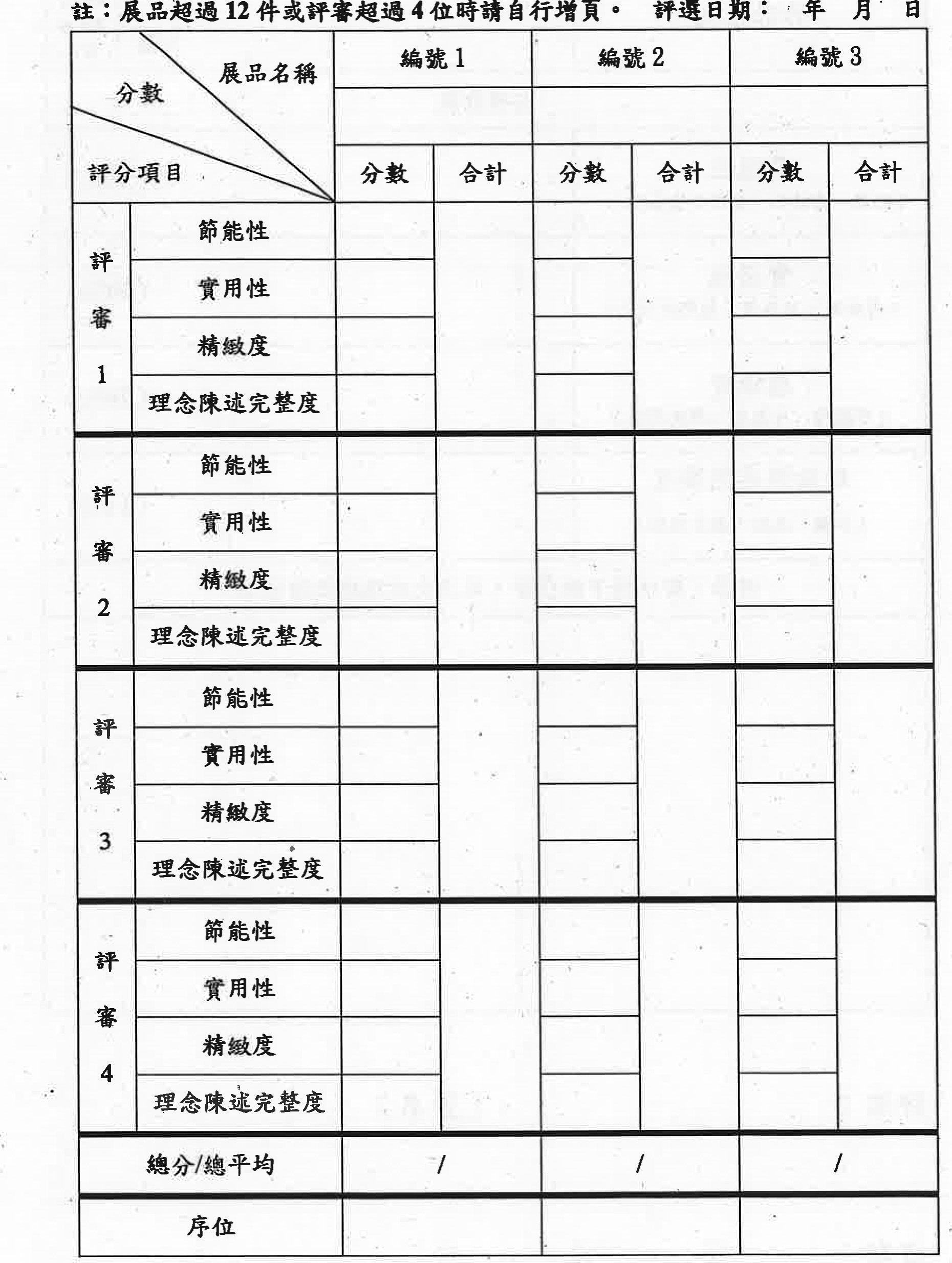 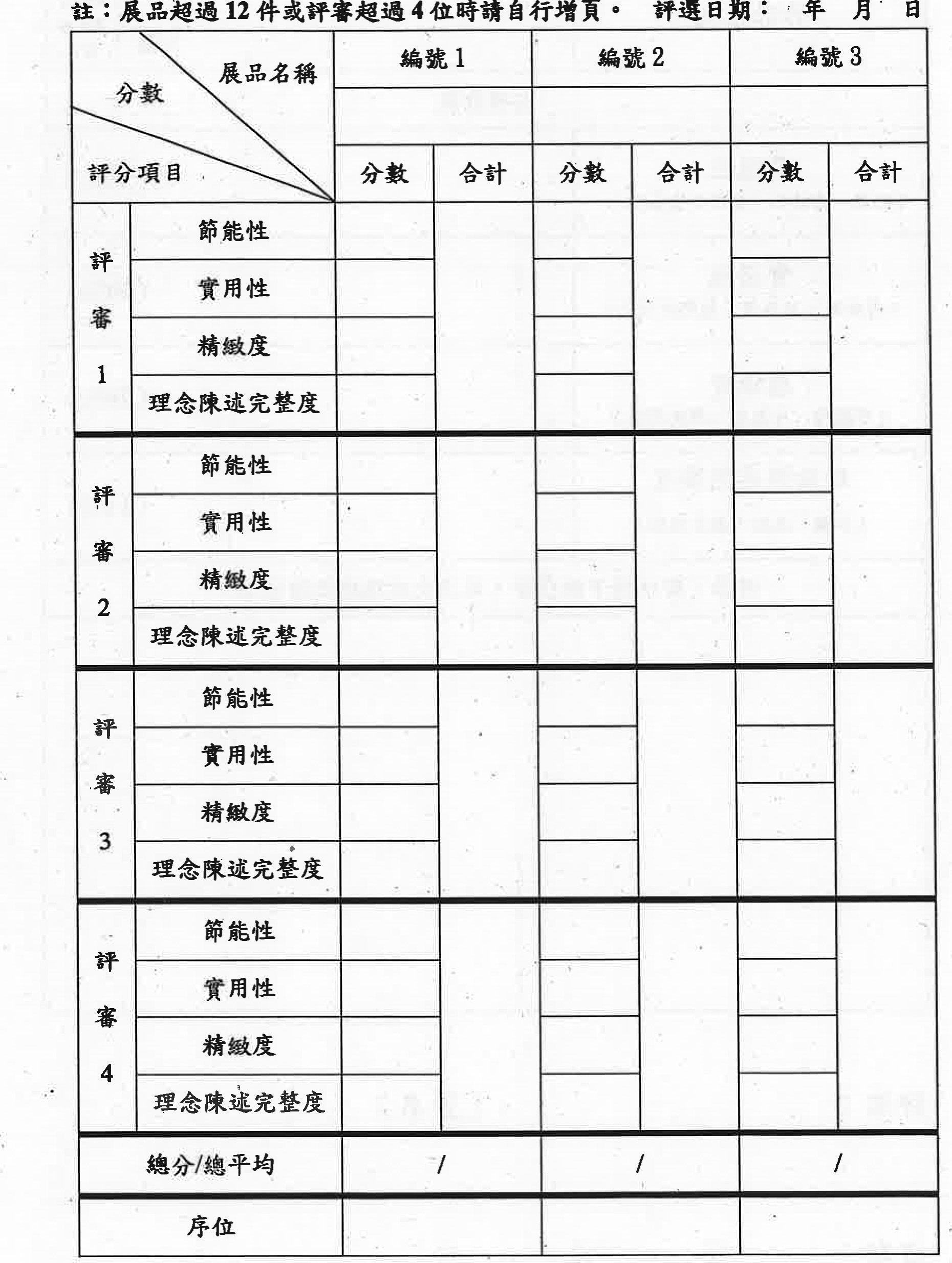 附件四、235環境教育綠能生活館展品評選結果表作品名稱原理簡述原理簡述原理簡述原理簡述原理簡述原理簡述發明者姓名聯絡電話常用Email就讀學校名稱/年級就讀學校名稱/年級指導者姓名/職稱（選填）指導者姓名/職稱（選填）指導者教師編號（選填）指導者教師編號（選填）外觀照片（請呈現不同角度）外觀照片（請呈現不同角度）外觀照片（請呈現不同角度）外觀照片（請呈現不同角度）外觀照片（請呈現不同角度）外觀照片（請呈現不同角度）正面正面正面背面背面背面上面上面上面下面下面下面作品名稱編號（此欄由主辦單位填寫）各項分數各項分數各項分數各項分數節能性（省電、有效率、使用再生能源）（35%）（35%）（35%）實用性（易操作、可再製、能解決問題）（30%）（30%）（30%）精緻度（可操作、可再製、解決問題）（20%）（20%）（20%）理念陳述完整度（扣題、具體、具有目的）（15%）（15%）（15%）評語（將回饋予創作者，以正向建議與鼓勵為主）評語（將回饋予創作者，以正向建議與鼓勵為主）評語（將回饋予創作者，以正向建議與鼓勵為主）評語（將回饋予創作者，以正向建議與鼓勵為主）名次作品名稱展示期限展示期限展示期限第1名年 月日至年月  日第2名年 月日至年月  日第3名年 月日至年月  日第4名年 月日至年月  日第5名年 月日至年月  日第6名年 月日至年月  日第7名年 月日至年月  日第8名年 月日至年月  日第9年 月日至年月  日第10名年 月日至年月  日嘉義縣環保局嘉義縣環保局(簽章)